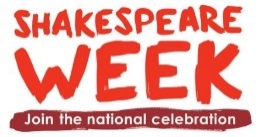 JOINT OPEN DAY FOR SHAKESPEARE SCHOOLS – TUESDAY 19 MARCH 2024ENQUIRY FORM FOR FREE WORKSHOPS AND VISITS. Return to:  learning@shakespeare.org.uk School ContactEmailWorkshops [Initially limited to one per school or form entry to allow as many schools as possible to take part]Please tick the session you are interested inWorkshops [Initially limited to one per school or form entry to allow as many schools as possible to take part]Please tick the session you are interested inWorkshops [Initially limited to one per school or form entry to allow as many schools as possible to take part]Please tick the session you are interested inWorkshops [Initially limited to one per school or form entry to allow as many schools as possible to take part]Please tick the session you are interested inWorkshops [Initially limited to one per school or form entry to allow as many schools as possible to take part]Please tick the session you are interested in1st/2nd/3rd choice1st/2nd/3rd choiceYear GrpNo. of PupilsShakespeare Birthplace Trust:Martin Brown from ‘Horrible Histories’ – am session (10:00-12:00)Open to allShakespeare Birthplace Trust:Martin Brown from ‘Horrible Histories’ – pm session (13:15-14:45)Open to allRoyal Shakespeare Company:A Midsummer Night’s Dream workshop Shakespeare’s Schoolroom & Guildhall:Talk and Tudor lesson Orchestra of the Swan:Practical exploration of the music of Shakespeare plays Town Hall:Create your own Town Council meetingPlaces to Visit – you can visit as many of these as you wishPlaces to Visit – you can visit as many of these as you wishPlaces to Visit – you can visit as many of these as you wishPlaces to Visit – you can visit as many of these as you wishTickYear GrpNo. of PupilsShakespeare’s BirthplaceShakespeare’s New PlaceGuild Chapel including the medieval wall-hangings Shakespeare’s father was ordered to hideHoly Trinity Church including rarely seen church records from Shakespeare’s timeRSC Theatre Tour (limited places and not recommended for KS 1 groups)